Об утверждении предельной стоимости на твердое топливо (дрова - швырок),  реализуемое населениюна территории Алданского района на 2020-2021 годы            В соответствии с Федеральным законом от 06.10.2003 № 131-ФЗ «Об общих принципах организации местного самоуправления в Российской Федерации», Законом Республики Саха (Якутия) от 15.06.2005 246-З № 499-III «О наделении органов местного самоуправления в Республики Саха (Якутия) отдельными государственными полномочиями по государственному  регулированию цен (тарифов)», Указом Главы РС(Я) от 13.12.2019 N 898 "Об утверждении предельных (максимальных) индексов изменения размера вносимой гражданами платы за коммунальные услуги по муниципальным образованиям Республики Саха (Якутия) на 2020 год", на основании решения Алданского районного Совета депутатов от 22.05.2013 № 38-5 «О принятии Положения «О порядке установления цен (тарифов), надбавок на территории Алданского района»,  постановляю:1. Утвердить предельную стоимость твердого топлива (дров - швырок), реализуемого населению Алданского района на 2020-2021 годы, согласно приложению № 1 к настоящему постановлению.2. Настоящее постановление вступает в силу с 01 июля 2020 года и действует по 30 июня 2021 года.3. Обнародовать и опубликовать настоящее постановление в установленном порядке.4. Разместить настоящее постановление на официальном сайте муниципального образования «Алданский район» (www.aldanray.ru). 5. Контроль по исполнению настоящего постановления возложить на заместителя главы администрации муниципального образования «Алданский район» по экономике и финансам – Ведерникову Е.В. Глава района                                                                                                    С.Н. ПоздняковЛаптурова Наталья Александровна(41145) 35-9-13                                                                    Приложение № 1                                                                                к постановлению главы                                                                                            от « 10 » июня 2020_ №  612 п         Предельная стоимость на твердое топливо (дрова - швырок), реализуемое населению на территории Алданского района на 2020-2021 годыПримечание: расчет тарифа (цены) на топливо составлен в соответствии с Приказом Государственного комитета по ценовой политике-Региональная энергетическая комиссия Республики Саха (Якутия) от 29.05.2015 № 59 од «О Методических рекомендациях по расчету стоимости дров-швырка, реализуемого для населения», а также в соответствии с постановлением Правительства Российской Федерации от 22.05.2007 № 310 «О ставках платы за единицу объема лесных ресурсов…».__________________________________________________________________________________________РЕСПУБЛИКА  САХА (ЯКУТИЯ) АДМИНИСТРАЦИЯ МУНИЦИПАЛЬНОГО  ОБРАЗОВАНИЯ«АЛДАНСКИЙ  РАЙОН»ПОСТАНОВЛЕНИЕ      № __612 п__ от _10.06.2020 г.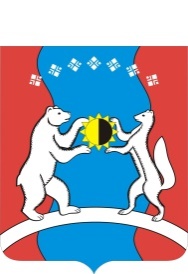 САХА ӨРӨСПҮҮБҮЛҮКЭТЭ«АЛДАН  ОРОЙУОНА»МУНИЦИПАЛЬНАЙТЭРИЛЛИИДЬАһАЛТАТАУУРААХ  № п/пНаименование муниципального образованияЕд. изм.Предельная стоимость 1 м3 дров -швырок, руб. 12341Муниципальное образование «Город Алдан»скл. м314512Муниципальное образование «Город Томмот»скл. м314513Муниципальное образование «Поселок Ленинский»скл. м314514Муниципальное образование «Поселок Нижний Куранах»скл. м311875Муниципальное образование «Беллетский эвенкийский национальный наслег»скл. м310376Муниципальное образование «Национальный наслег Анамы»скл. м39747Муниципальное образование «Чагдинский наслег»скл. м31103